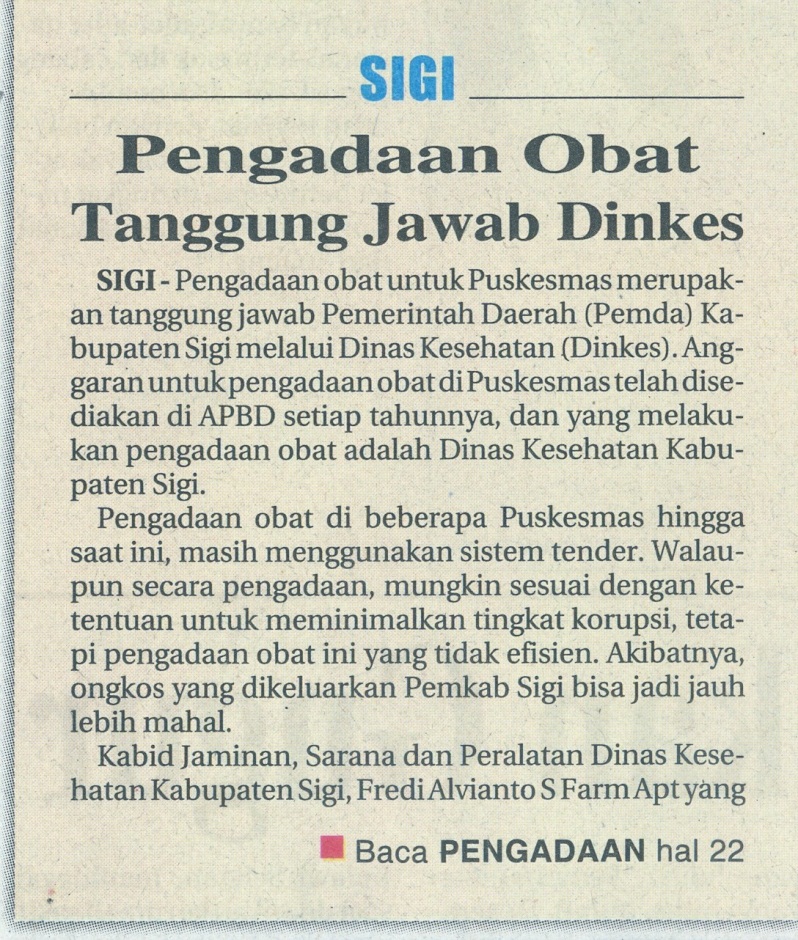 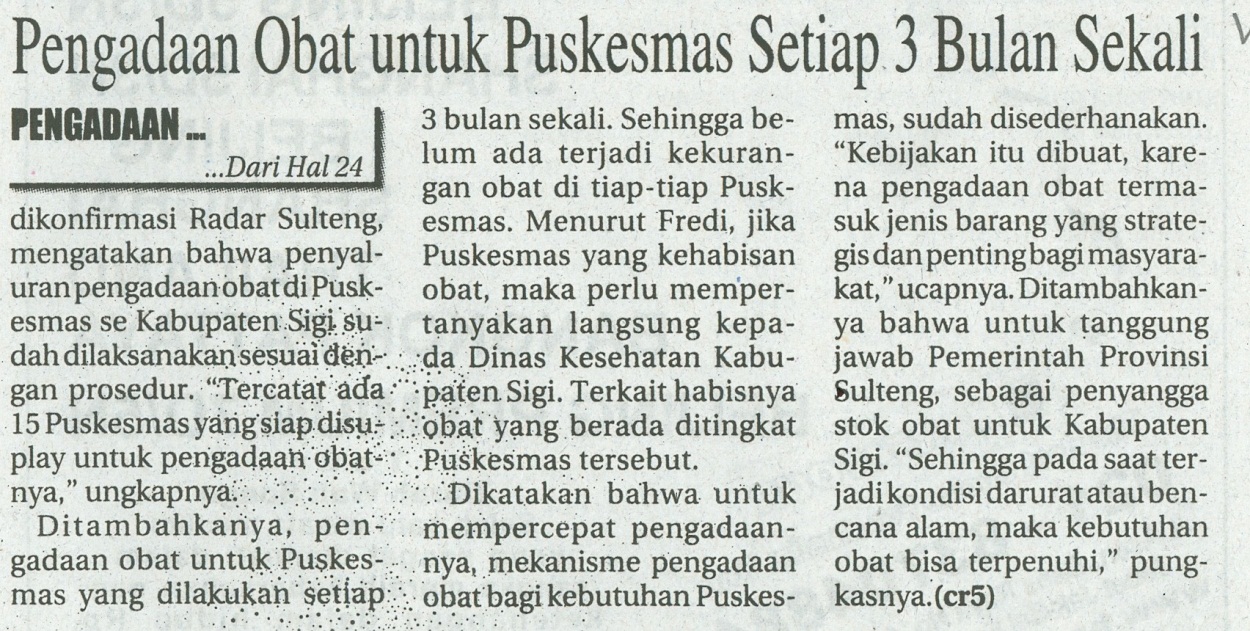 Harian	:Radar SultengKasubaudSulteng IHari, tanggal:Selasa, 04 November 2013KasubaudSulteng IKeterangan:Hal. 24 Kolom 2, Hal 22 Kolom 23-25KasubaudSulteng IEntitas:Kabupaten SigiKasubaudSulteng I